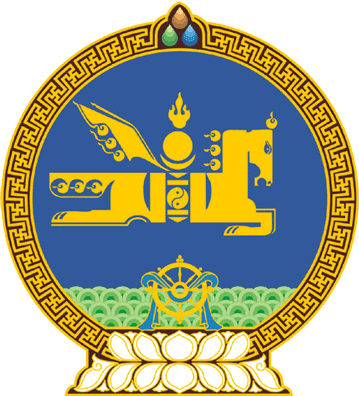 МОНГОЛ УЛСЫН ИХ ХУРЛЫНТОГТООЛ2021 оны 11 сарын 12 өдөр     		            Дугаар 90                     Төрийн ордон, Улаанбаатар хотДэд хорооны бүрэлдэхүүндөөрчлөлт оруулах тухайМонгол Улсын Их Хурлын тухай хуулийн 8 дугаар зүйлийн 8.1.6 дахь заалт, 28 дугаар зүйлийн 28.5 дахь хэсэг, Монгол Улсын Их Хурлын чуулганы хуралдааны дэгийн тухай хуулийн 26 дугаар зүйлийн 26.3 дахь хэсгийг үндэслэн Монгол Улсын Их Хурлаас ТОГТООХ нь:1.Монгол Улсын Их Хурлын гишүүн Дамбын Батлут, Жаргалтулгын Эрдэнэбат нарыг Жижиг, дунд үйлдвэрлэлийн дэд хорооны, Монгол Улсын Их Хурлын гишүүн Гонгорын Дамдинням, Лхагвын Мөнхбаатар нарыг Хүнд үйлдвэрлэлийн хөгжлийн дэд хорооны гишүүнээр тус тус баталсугай.2.Энэ тогтоолыг баталсан өдрөөс эхлэн дагаж мөрдсүгэй.МОНГОЛ УЛСЫН ИХ ХУРЛЫН ДАРГА 				Г.ЗАНДАНШАТАР